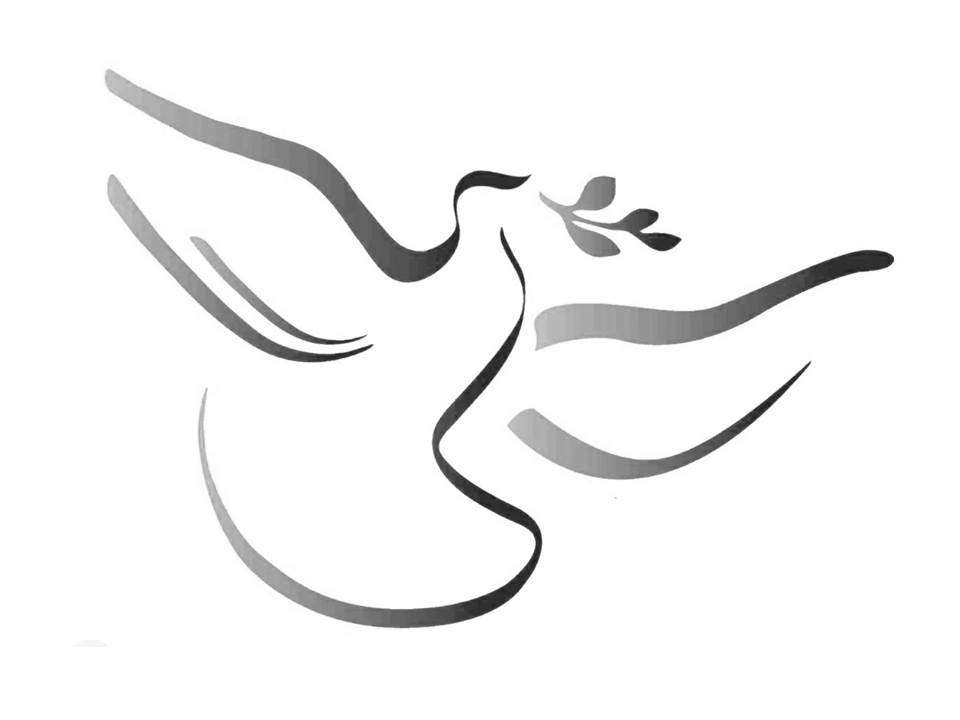 КРАТКИЙ ГОДОВОЙ ОТЧЕТ 
АНО «ЖЕНЩИНЫ ЗА РАЗВИТИЕ» 
2017 ГОДАвтономная некоммерческая организация социальных проектов «Женщины за развитие» зарегистрирована в 2013 г. в Чеченской Республике, Россия и является правопреемницей организации «Женское достоинство», основанной в декабре 2002 года. В первую очередь организация работает с девочками и женщинами Чеченской Республики, оказывая им правовую и психологическую помощь, а также помогая в решении различных вопросов, включая проблемы связанные со здоровьем самих женщин и их детей. Услуги организации бесплатны и оказываются в Центре «Женщины за развитие» в г. Грозном. Ежедневно в Центр обращаются около 20 женщин не только г. Грозного, но жительницы сельских районов Чечни и соседней Республики Ингушетия. Организация также оказывает услуги уязвимым группам детей и женщин по выезду,  посещая места компактного проживания беженцев, школы, дома престарелых, школы-интернаты, высокогорные сельские районы. Особое внимание уделяется защите прав человека и прав женщин. Организация ведет системную деятельность по предотвращению всех форм насилия в отношении девочек и женщин, а также таких губительных практик для Чеченской Республики и региона Северного Кавказа, как кража невест, отнимание детей у матерей при разводе, ранние браки. В организации работает горячая линия оказания психологической помощи жертвам домашнего насилия, на которую поступает около 700 звонков в  год. Проект «Мадина». С 15 августа 2017 г. АНО «Женщины за развитие» начало сотрудничество с фондом «Нужна помощь», который оказывает услуги по сбору частных пожертвований на реализацию проекта «Мадина. Горячая линия оказания психологической помощи жертвам домашнего насилия на Северном Кавказе».  Проект направлен на помощи жертвам домашнего насилия, как правило, это женщины и дети. По данным Всемирной организации здравоохранения, каждая третья женщина (35%) в мире на протяжении своей жизни подвергается физическому или сексуальному насилию со стороны интимного партнера, либо сексуальному насилию со стороны другого лица. До 38% убийств женщин в мире совершается их интимными партнерами. Насилие может привести к проблемам физического, психического, репродуктивного и другим проблемам здоровья. Таким образом, наибольшее количество преступлений в отношении женщин совершаются в семье. В России 40% всех тяжких насильственных преступлений совершается в семье. При этом статистика по преступлениям в отношении женщин, связанных с домашним насилием, фрагментарна, труднодоступна или отсутствует. Тем не менее, эксперты отмечают неуклонный рост количества семейно-бытовых преступлений в России, при этом 60-70 % женщин, пострадавших от насилия, не обращаются за помощью. Ситуация на Северном Кавказе в отношении прав женщин и детей еще более осложняется ввиду того, что общество следует патриархальному укладу, когда женщина должна занимать подчиненное место по отношение к мужчине. В связи с возрождением ислама многие молодые мужчины исповедуют ислам в его радикальной форме, считая, что несут ответственность за жену во всех сферах ее жизни. Это в свою очередь часто проявляется в экономическом и психологическом насилии, а часто и физическом. В отличие от остальных регионов России, женщина на Кавказе не может быть просто определена в кризисный центр, так называемый шелтер, так как ее пребывание вне стен дома ночью, может быть воспринято родственниками как поведение, порочащее семью. Часто, женщина, которая сталкивается с насилием в семье, не может уйти, так как по адатам (нормам обычного права на Кавказе) дети, как правило, остаются с отцом или его родственниками. Развод во многих кавказских семьях не приемлем и со стороны семьи женщины, особенно, если у нее есть младшие сестры. Считается, что у женщины, которая не может найти общий язык с мужем и его семьей, не могут быть добропорядочные сестры. В рамках проекта «Мадина. Горячая линия оказания психологической помощи жертвам домашнего насилия на Северном Кавказе» АНО «Женщины за развитие» оказывают анонимные психологические консультации женщинам с детьми, пострадавшими от насилия, проводит работы на уровне семьи через медиацию конфликта с родственниками, предоставляет услуги адвоката женщине в случаях, когда ее жизни и здоровью угрожает опасность, а также проводит информационно-просветительскую кампанию для местного населения о проблеме насилия и способах его профилактики. Благодаря поддержке Фонда, а также сотрудничеству с офисом Уполномоченного по правам ребенка Чеченской Республики АНО «Женщины за развитие» продолжает оказывать психологическую поддержку анонимных психологических консультаций с женщиной и ее детьми в рамках поддерживаемого проекта «Мадина», а также оказывать очные консультации в офисе Уполномоченного по правам ребенка Чеченской Республики. С начала реализации проекта по настоящее время принято 209 обращений, проведено 300 консультаций психолога для 131 клиентов  и  194 консультаций юриста для 147 клиентов, на мировое соглашение пошли 37 клиентов, по  8 делам ведется следствие. В результате работы АНО «Женщины за развитие» более 8 000 девушек и женщин Северного Кавказа узнали, что такое гендерное насилие, каковы его признаки, как распознать в своем партнере тирана, что делать и куда обращаться. Проект «Счастье жить». Также в 2017 году организация выиграла проект президентский грант на реализацию проекта «Счастье жить. Коррекция психотравмирующей семейной среды проживания подростков с учетом этнических особенностей и исламских традиций». Это успех и общественное признание деятельности АНО «Женщины за развитие», который в дальнейшем еще более усилит  влияние  проекта «Мадина». Проект «Счастье жить» направлен на улучшение психического здоровья детей и подростков Чеченской Республики. При поддержке Министерства образования ЧР, а также активном содействии родительских комитетов в 470 школах Чеченской Республики будет проведена  просветительская кампания по улучшению детско-родительских отношений и психическому здоровью детей и подростков. В партнерстве с офисом Уполномоченного по правам ребенка Чеченской Республики будет открыт пункт приема психолога для приема родителей и детей в трудной жизненной ситуации, где будет оказана помощь родителям и детям, которые испытывают психологические трудности в ситуации развода, конфликта в семье или в школе, в ситуации домашнего насилия, а также в случае депрессии родителей или ребенка. Особая роль будет отведена профилактике суицидов среди детей и подростков. КРАТКИЙ ОТЧЕТ О ПОСТУПЛЕНИИ И РАСХОДОВАНИИ ДЕНЕЖНЫХ СРЕДСТВ ЗА 2017 ГОДОтправительПоступившие средства (руб)Виды расходованияБлаготворительный фонд помощи социально-незащищенным гражданам «Нужна помощь» (Россия)661 500,0Пожертвование по Проекту «Мадина» : Горячая линия оказания психологической помощи жертвам домашнего насилия на Северном Кавказе. Статьи расходов: Заработная плата и гонорары, включая налоги, аренда офиса материалы для проведения мероприятий и иные расходы)Получение электронного пожертвования через систему ROBOKASSA6867,11На общее ведение деятельности организации (банковские, коммунальные расходы) Гранта Президента Российской Федерациина развитие гражданского общества № 17-2-001852 Название проекта: Счастье жить. Психосоциальная помощь подросткам и их семьям с учетом ментальных особенностей и религиозной принадлежности с целью диагностики, терапии и коррекции психотравмирующей семейной среды483 863,10Статьи расходов: Заработная плата и гонорары, включая налоги, расходы на проведение, издательские, полиграфические и сопутствующие расходы, прочие прямые расходы) Проект с декабрь 2017-ноябрь 2018 (расходу ведутся с 2018г.)Итого поступило: 1152230,21Вид расходования денежных средств 01.01.2017г по 31.12.2017г.Вид расходования денежных средств 01.01.2017г по 31.12.2017г.Вид расходования денежных средств 01.01.2017г по 31.12.2017г.1.2.1.Административные расходы (зарплата штатным сотрудникам: директор, бухгалтер)Административные расходы (зарплата штатным сотрудникам: директор, бухгалтер)1497321.2.2.Страховые взносы в ПФР и ФСС, НДФЛ в ФНССтраховые взносы в ПФР и ФСС, НДФЛ в ФНС1705641.2.3. Иные расходы (банковские расходы, оплата услуг связи, прочее) Иные расходы (банковские расходы, оплата услуг связи, прочее)18999,61.2.4.Расходы связанные с содержанием и эксплуатацией помещений и иного имущества (аренда здания и авто, оплата электричества, воды)
Расходы связанные с содержанием и эксплуатацией помещений и иного имущества (аренда здания и авто, оплата электричества, воды)
90087,511.2.5. Расходы на проведение мероприятий: круглые столы, встречи, печать буклетов, оплата психолога, оплата услуг по гражданско-правовым договорам, расчеты с контрагентами (оплата контент-менеджера, предоставление номера горячей линии) Расходы на проведение мероприятий: круглые столы, встречи, печать буклетов, оплата психолога, оплата услуг по гражданско-правовым договорам, расчеты с контрагентами (оплата контент-менеджера, предоставление номера горячей линии)240492,7ИТОГО израсходовано за 2017 год:ИТОГО израсходовано за 2017 год:669875,81